                                  Us Too project                      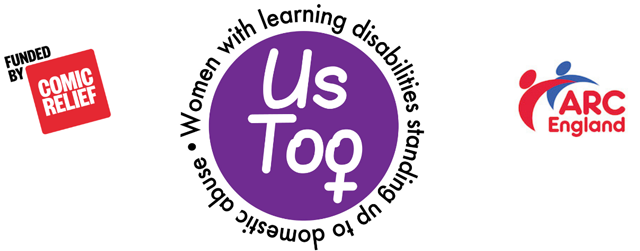 Online Peer WorkshopTeaching Plan: Week Two (1hour 15mins)By the end of today we will have:Reminded ourselves about the last sessionFound out a bit more about each otherTalked about what a relationship is and the different kinds of relationshipTalked about the difference between good and bad relationships.Thought about what makes a good boyfriend/girlfriend.Discussed good and bad rules for relationships.ProgrammeTimingTopicActivityResources20 mins.KIntroductionsInputRemind people of our names. Go round the group asking their name and something they like that begins with the same letter as their name.What we are going to do.What we did last week.Ask people what they can remember.Read the slide.Checking InAsk people if they were OK after last week.Do they want to ask or say anything?Group rulesHere are the rules you agreed last timeOur rulesConfidentialitySlides 24 – 25Slide 26Slide 27Slide 28Slides 29Slide 30Slides 31 – 33Slide 3410 mins.Ice breakerGet the group to decide:Who has got the most unusual middle name?Met someone famous?The coolest pet?The best way to relax?Slide 355 mins.RelationshipsAsk learners what a relationship is?WordstormAsk the group what are the different relationships they have?This may include:Family.Boyfriend/girlfriend.Mates/friends.Staff.Pets.Online friends.Slide 365 mins.Perfect PartnerTell the group we are now going to look at boyfriend/girlfriend relationships.Ask the group who their perfect partner would be?Why?Say we are now going to talk about what makes a good boyfriend or girlfriend.Slide 3720 mins.Good and bad relationshipsSmall group workBreak learners into two groups.Give each group a set of cards.Ask them to decide which are the most important things in a boy/girlfriend?Feedback:There is no ‘right’ answer.Are there any cards you would add?What would it be like if your boy/girlfriend was the opposite of these?Perfect Partner cardsSlide 3810 mins.Good and bad rulesInput:Read from the PowerPoint.Talk them through the good rules.Whole group discussionAsk them if these rules are good or bad (OK or not OK)?Get the group to think about the words ‘always’ and ‘must’.How can we turn bad rules into good rules? Take out ‘always’ and ‘must’?Slide 39Slides 40 - 43Red and green cards5 mins.SupportClosing roundThanks for comingIt is OK to call [emergency and support line numbers]Ask each person what makes them feel loved.Thank the group and say you will see them again next week.Slide 44Slide 45Slide 46